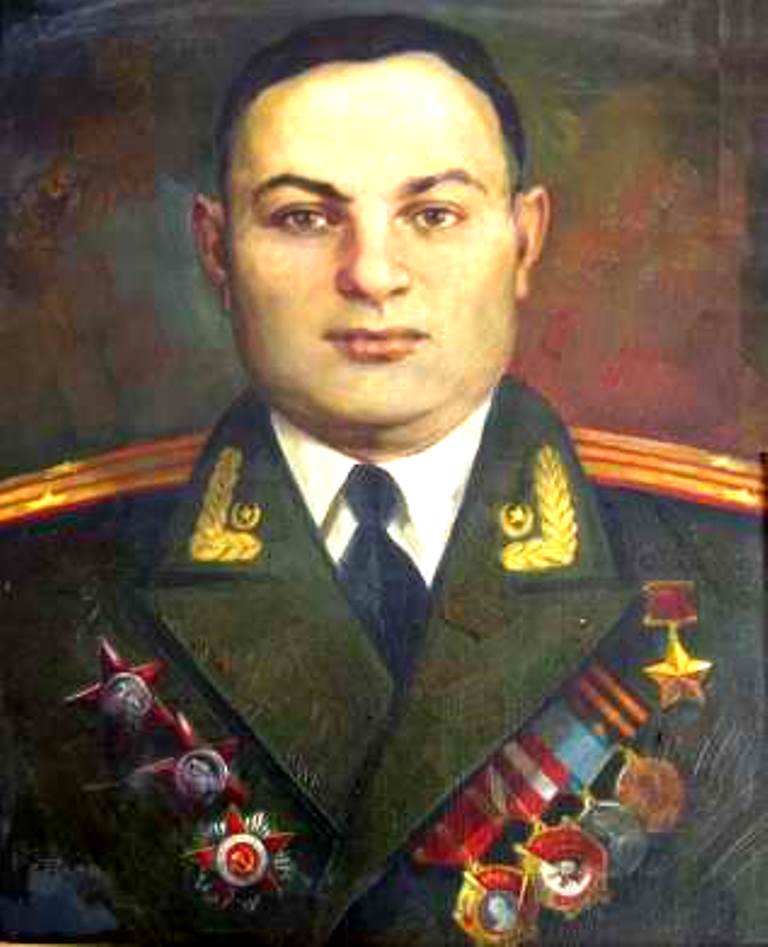 АВАКЯНГрант АрсеновичГерой Советского Союза15.10.1924Комсорг стрелкового батальона. В боях за железнодорожную станцию Вербиг (Германия), заметив сосредоточение гитлеровцев в доме, бросил в окно три гранаты. Затем метким огнём истребил большое число вражеских солдат и офицеров.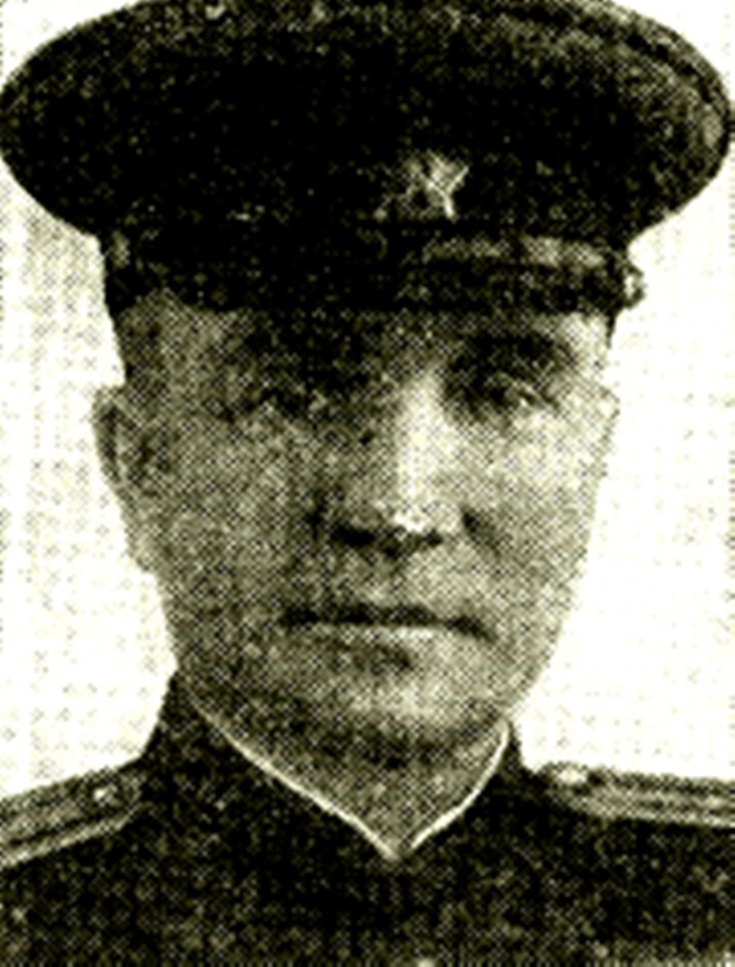 БЕЛЫХИосиф НазаровичГерой Советского Союза10.10.1892Заместитель командира кавалерийской дивизии. С первым эшелоном дивизии под огнём неприятеля форсировал р. Одер. Грамотно и умело руководил захватом плацдарма. Способствовал переправе и дальнейшему наступлению наших частей.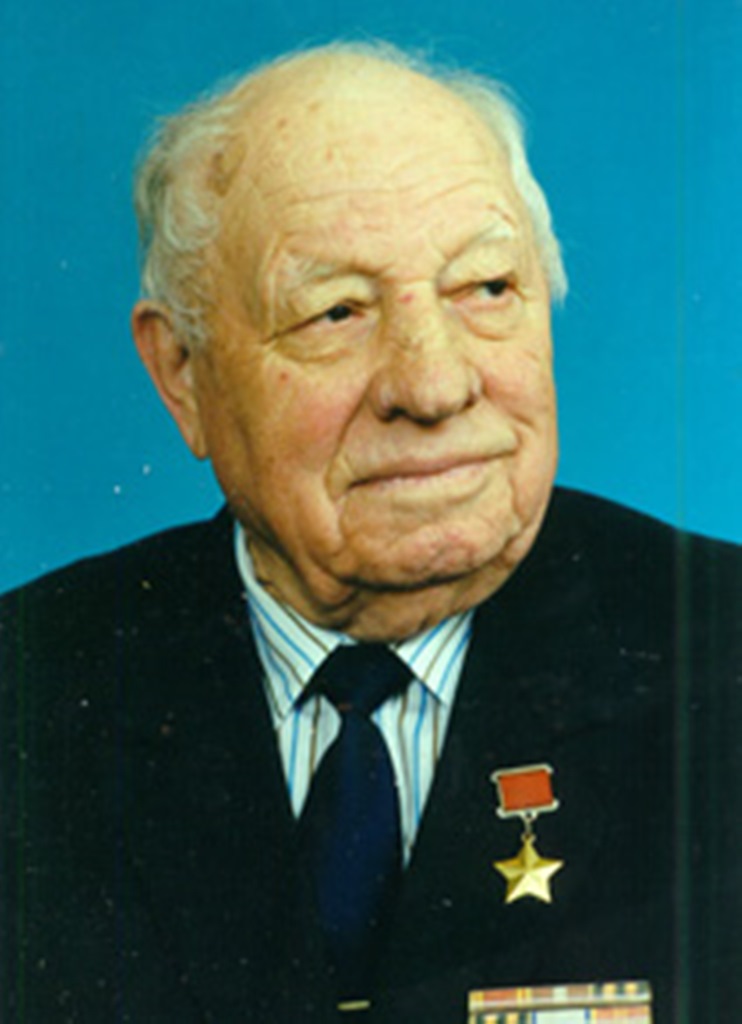 БРЕУССтепан ЛаврентьевичГерой Советского Союза27.10.1913Наводчик артиллерийского орудия. При отражении контратаки, когда пехота и танки противника прорвались к позициям дивизиона, первым подбил два танка и уничтожил много гитлеровцев.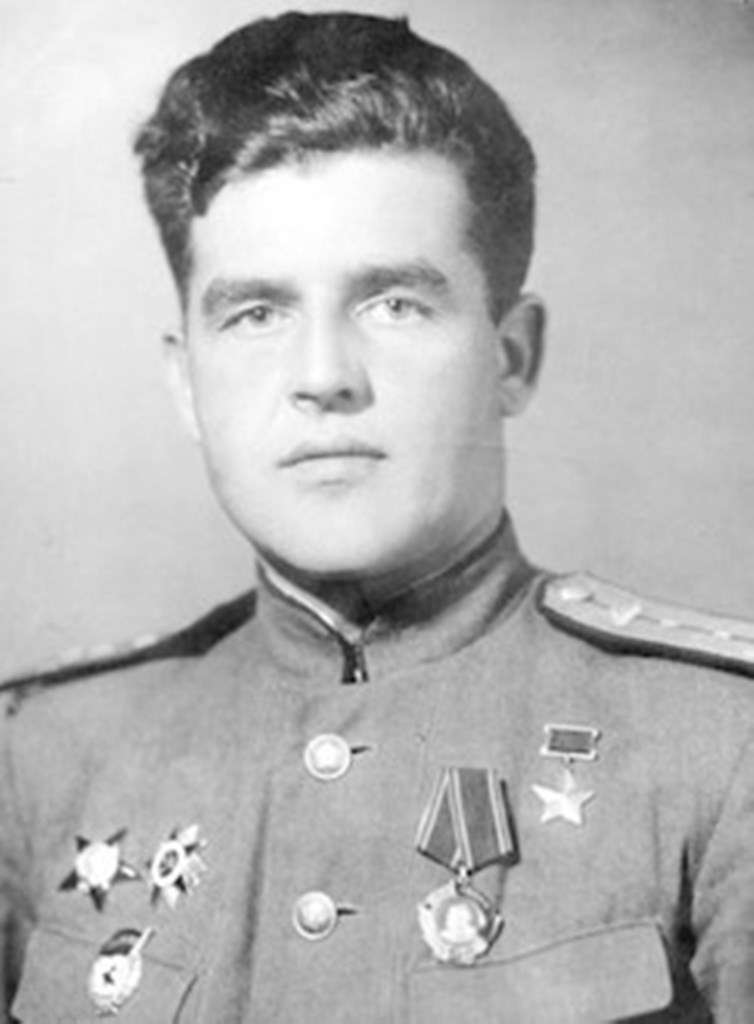 ЗАМУЛАМихаил КузьмичГерой Советского Союза24.10.1914Командир танкового взвода. За два дня боёв на Курской дуге, со своим экипажем уничтожил 17 немецких танков, в том числе - 7 «Тигров». Это своеобразный рекорд среди советских танкистов. 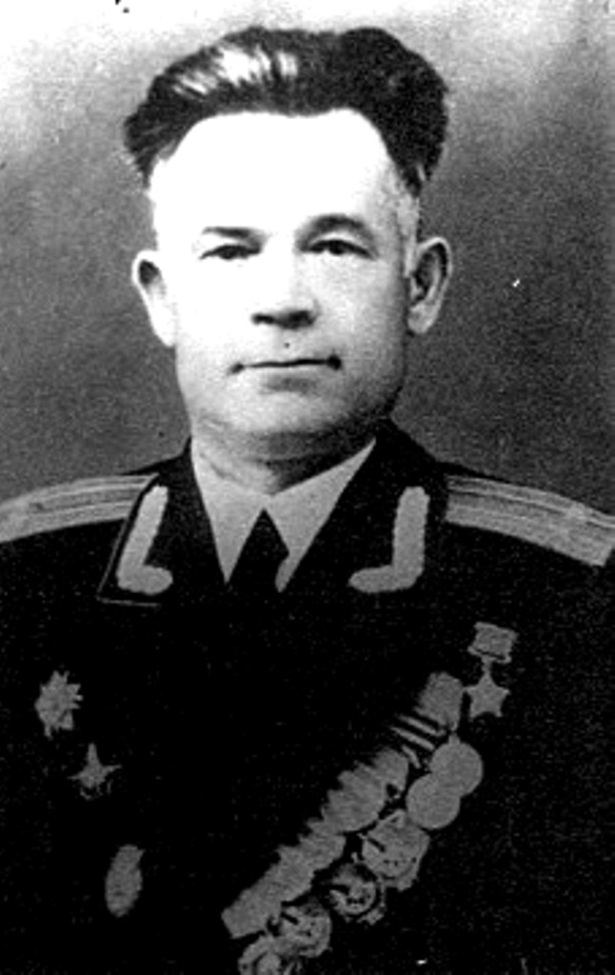 ЛЫХИНСергей ЕгоровичГерой Советского Союза25.10.1914Военный лётчик. К концу февраля 1944 г. совершил 165 боевых вылетов на разведку войск противника, лично уничтожил 4 самолёта, сфотографировал площадь в 35000 км2, обнаружил 25 действующих аэродромов, большое число железнодорожных эшелонов, группировок войск и техники противника.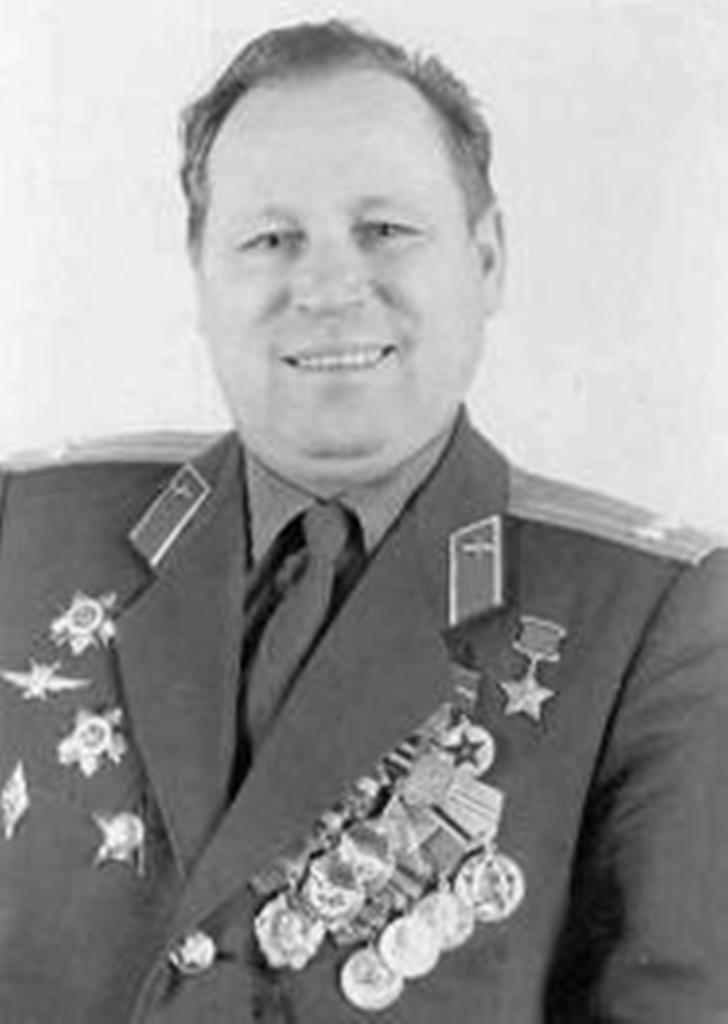 НОСОВСавелий ВасильевичГерой Советского Союза23.10.1923Лётчик-истребитель. К декабрю 1944 г. совершил 101 боевой вылет, принял участие в 31 воздушном бою, сбив 15 вражеских самолётов лично и ещё 1 — в составе группы.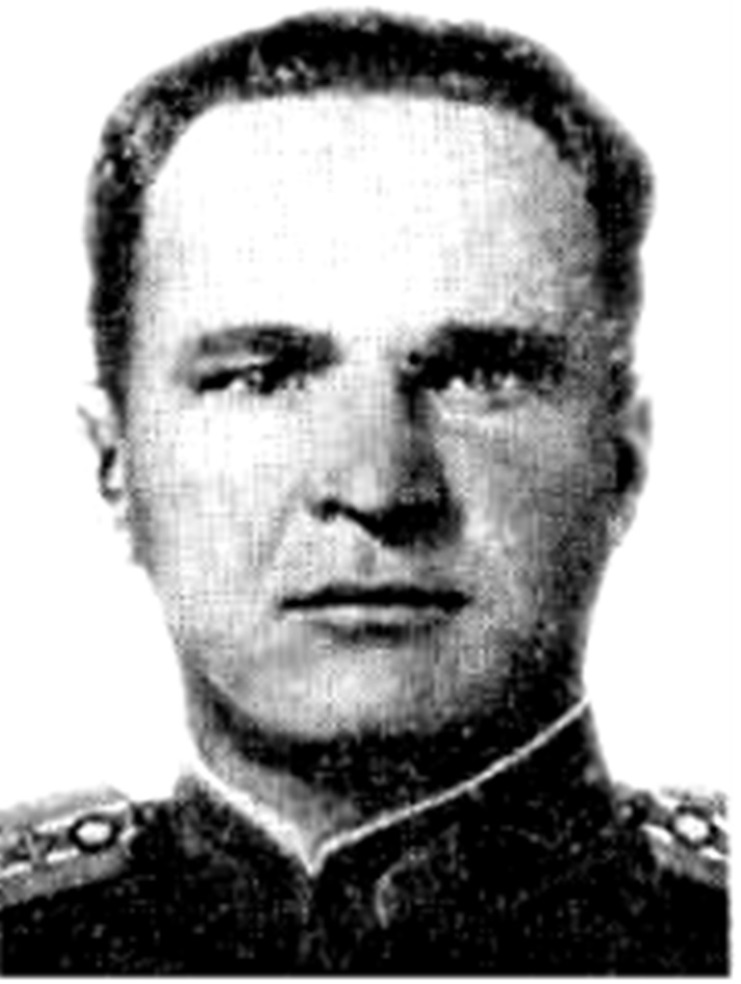 ПУЩИНМихаил НиколаевичГерой Советского Союза20.10.1911Военный лётчик. К октябрю 1944 г. совершил 224 боевых вылета на разведку и бомбардировку вражеских войск, аэродромов, железнодорожных эшелонов, нанеся противнику значительный урон в живой силе и технике. 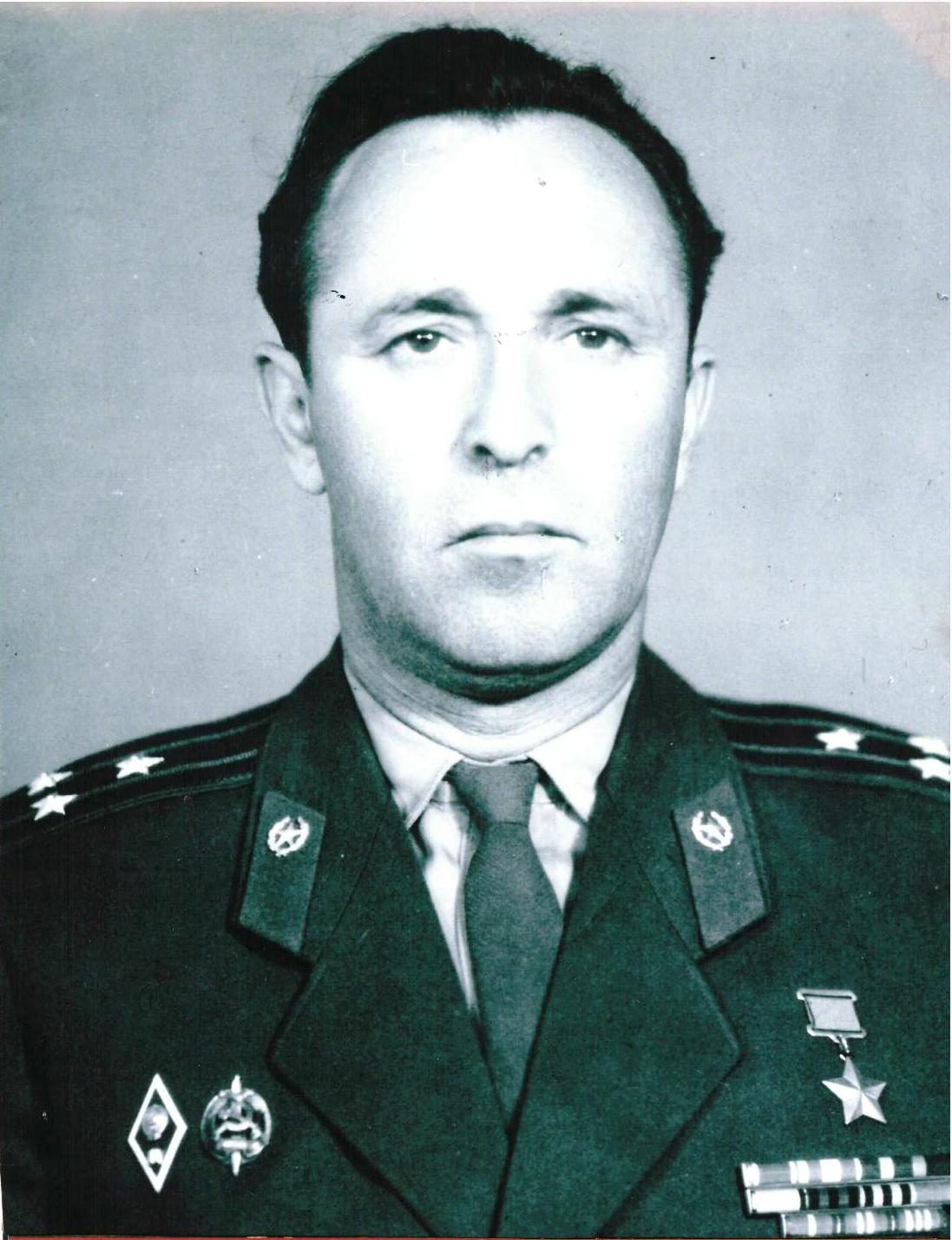 САПОЖНИКОВАбрам СамуиловичГерой Советского Союза10.10.1923Командир артиллерийской батареи. При штурме Кёнигсберга, лично гранатами забросал пулемёт противника, а его батарея в уличных боях уничтожила 2 орудия, 6 станковых пулемётов, 2 автоматические пушки и до 50 солдат противника.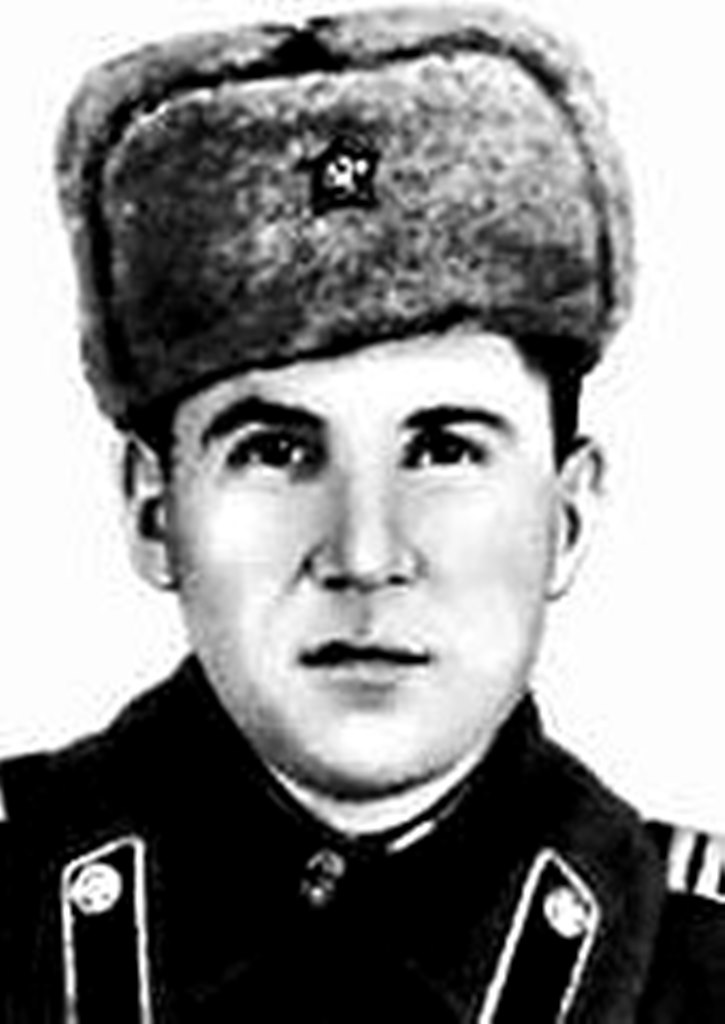 СОЛОМАССпиридон ДмитриевичПолный кавалер ордена Славы25.10.1919Санинструктор. Особо отличился в боях при освобождении Украины, Польши и взятии Берлина. Неоднократно рискуя жизнью, под огнём противника, лично выносил раненных солдат с поля сражения.